64/2465/2466/24Mineral Titles Act 2010NOTICE OF LAND CEASING TO BE A MINERAL TITLE AREAMineral Titles Act 2010NOTICE OF LAND CEASING TO BE A MINERAL TITLE AREATitle Type and Number:Exploration Licence 28803Area Ceased on:19 March 2024Area:3 Blocks, 10.01 km²Locality:RANFORD HILLName of Applicant(s)/Holder(s):100% AUSTRALIA MINING & GEMSTONE CO. PTY LTD [ACN. 114 395 247]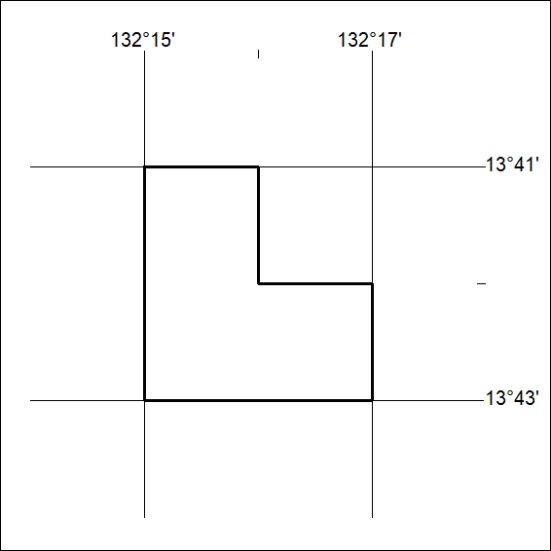 Mineral Titles Act 2010NOTICE OF LAND CEASING TO BE A MINERAL TITLE AREAMineral Titles Act 2010NOTICE OF LAND CEASING TO BE A MINERAL TITLE AREATitle Type and Number:Exploration Licence 32942Area Ceased on:18 March 2024Area:188 Blocks, 589.35 km²Locality:PELLINOREName of Applicant(s)/Holder(s):100% GEMPART (NT) PTY LTD* [ACN. 081 859 896]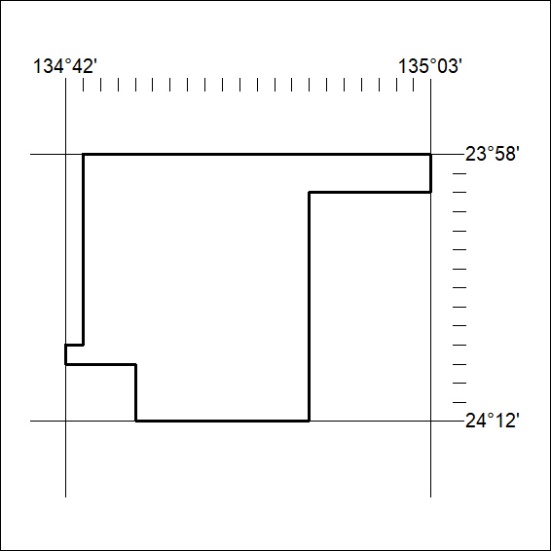 Mineral Titles Act 2010NOTICE OF LAND CEASING TO BE A MINERAL TITLE AREAMineral Titles Act 2010NOTICE OF LAND CEASING TO BE A MINERAL TITLE AREATitle Type and Number:Exploration Licence 33306Area Ceased on:18 March 2024Area:232 Blocks, 722.34 km²Locality:BURTName of Applicant(s)/Holder(s):100% GEMPART (NT) PTY LTD* [ACN. 081 859 896]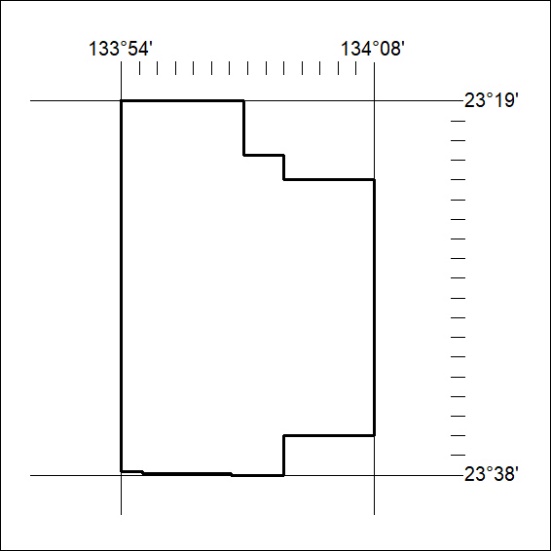 